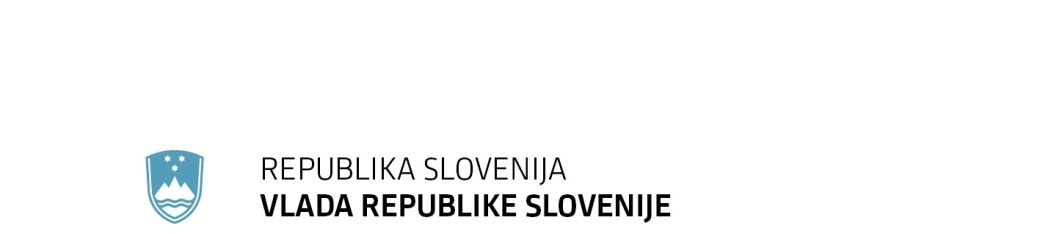        Gregorčičeva 20–25, Sl-1001 Ljubljana	    	T: +386 1 478 1000	    		F: +386 1 478 1607			E: gp.gs@gov.si	    		http://www.vlada.si/Številka: 	Datum: 	 D R Ž A V N I   N A Č R T zaščite in reševanja ob velikem požaru v naravnem okoljuverzija 4.0OSNUTEK 31. 1. 2024K A Z A L O1	VELIK POŽAR V NARAVNEM OKOLJU	41.1	Uvod	41.2	Požarna ogroženost naravnega okolja	41.3	Požarna ogroženost gozdov	41.4	Vrste požarov v naravnem okolju	51.5	Vzroki požara v naravnem okolju	61.6	Verjetnost nastanka verižne nesreče	61.7	Sklepne ugotovitve	62	OBSEG NAČRTOVANJA	72.1	Temeljne ravni načrtovanja	73	ZAMISEL IZVAJANJA ZAŠČITE, REŠEVANJA IN POMOČI	83.1	Temeljne podmene načrta	83.2	Koncept odziva ob požaru v naravnem okolju	103.3	Uporaba načrta	114	SILE IN SREDSTVA ZA ZAŠČITO, REŠEVANJE IN POMOČ TER VIRI ZA  IZVAJANJE NAČRTA	114.1	Organi in organizacije, ki sodelujejo pri izvedbi nalog iz državne pristojnosti	114.1.1	Državni organi	114.1.2	Sile za zaščito, reševanje in pomoč na državni ravni	124.2	Materialno-tehnična sredstva za izvajanje načrta	134.3	Predvidena finančna sredstva za izvajanje načrta	135	OPAZOVANJE, OBVEŠČANJE IN ALARMIRANJE	145.1	Opazovanje in obveščanje	145.2	Obveščanje pristojnih organov in služb na državni ravni	145.3	Obveščanje javnosti	165.3.1	Obveščanje splošne javnosti	165.3.2	Obveščanje prebivalcev na prizadetem območju	165.4	Obveščanje drugih držav in mednarodnih organizacij	165.5	Alarmiranje	176	AKTIVIRANJE SIL IN SREDSTEV	186.1	Aktiviranje gasilskih enot ter drugih sil za zaščito, reševanje in pomoč	186.2	Aktiviranje sil za zaščito, reševanje in pomoč na državni ravni	196.3	Aktiviranje sredstev pomoči	206.4	Mednarodna pomoč	207	UPRAVLJANJE IN VODENJE	217.1	Organi in njihove naloge	217.1.1	Vlada RS	217.1.2	Poveljnik Civilne zaščite RS	217.1.3	Ministrstva, organi v sestavi, vladne službe	217.1.3.1	Ministrstvo, pristojno za obrambo	217.1.3.1.1	Uprava RS za zaščito in reševanje	217.1.3.1.2	Slovenska vojska	227.1.3.2	Gasilska zveza Slovenije	227.1.3.3	Ministrstvo, pristojno za notranje zadeve	227.1.3.3.1	Policija	237.1.3.4	Ministrstvo, pristojno za zdravje	237.1.3.5	Ministrstvo, pristojno za promet	237.1.3.6	Ministrstvo, pristojno za okolje, podnebje in energijo	237.1.3.7	Ministrstvo, pristojno za javno upravo	247.1.3.8	Ministrstvo, pristojno za zunanje in evropske zadeve	247.1.3.9	Ministrstvo, pristojno za finance	247.1.3.10	Ministrstvo, pristojno za gospodarstvo, turizem in šport	247.1.3.11	Ministrstvo, pristojno za naravne vire in prostor	247.1.3.12	Ministrstvo, pristojno za kmetijstvo, gozdarstvo in prehrano	257.1.3.13	Ministrstvo, pristojno za kulturno dediščino	257.1.3.14	Urad Vlade RS, pristojen za komuniciranje	257.2	Operativno vodenje	267.3	Organizacija zvez	278	UKREPI IN NALOGE ZAŠČITE, REŠEVANJA IN POMOČI	288.1	Zaščitni ukrepi	288.1.1	Prostorski, gradbeni in drugi tehnični ukrepi	288.1.2	Evakuacija	298.1.3	Sprejem in oskrba ogroženih prebivalcev	308.1.4	Zaščita kulturne dediščine	318.2	Naloge zaščite, reševanja in pomoči	328.2.1	Prva pomoč in nujna medicinska pomoč	338.2.2	Veterinarska pomoč	348.2.3	Varstvo pred neeksplodiranimi ubojnimi sredstvi	349	OSEBNA IN VZAJEMNA ZAŠČITA	3510	RAZLAGA OKRAJŠAV	3611	PRILOGE IN DODATKI TER VIRI	3711.1	Skupne priloge	3711.2	Posebne priloge	3711.3	Skupni dodatki	3711.4	Posebni dodatki	3811.5	Viri	38VELIK POŽAR V NARAVNEM OKOLJU UvodDržavni načrt zaščite in reševanja ob velikem požaru v naravnem okolju, verzija 4.0 (v nadaljevanju državni načrt), nadomešča Državni načrt zaščite in reševanja ob velikem požaru v naravnem okolju, verzija 3.0, ki ga je Uprava RS za zaščito in reševanje (v nadaljnjem besedilu: URSZR) Ministrstva za obrambo (v nadaljnjem besedilu: MORS) pripravila leta 2018. URSZR je Državni načrt ob velikem požaru v naravnem okolju izdelala v sodelovanju z gasilskimi organizacijami, ministrstvi in vladnimi službami. Državni načrt je izdelan na podlagi Zakona o varstvu pred naravnimi in drugimi nesrečami (Uradni list RS, št. 51/06 – uradno prečiščeno besedilo, 97/10, 21/18 – ZNOrg in 117/22) (ZVNDN)), Uredbe o vsebini in izdelavi načrtov zaščite in reševanja (Uradni list RS, št. 24/12, 78/16 in 26/19) (UVINZR), Zakona o gozdovih (Uradni list RS, št. 30/93, 56/99 – ZON, 67/02, 110/02 – ZGO-1, 115/06 – ORZG40, 110/07, 106/10, 63/13, 101/13 – ZDavNepr, 17/14, 22/14 – odl. US, 24/15, 9/16 – ZGGLRS in 77/16), Zakona o varstvu pred požarom (Uradni list RS, št. 3/07 – uradno prečiščeno besedilo, 9/11, 83/12, 61/17 – GZ, 189/20 – ZFRO in 43/22), Uredbe o varstvu pred požarom v naravnem okolju (Uradni list RS, št. 20/14), Zakona o gasilstvu (Uradni list RS, št. 113/05 – uradno prečiščeno besedilo, 23/19, 189/20 – ZFRO, 39/22 in 117/22 – ZVNDN-C) ter temelji na Oceni ogroženosti Republike Slovenije  zaradi velikih požarov v naravnem okolju in na prostem, verzija 3.0 (št. 8420-2/2018-211-DGZR, z dne 14. 9. 2023) in upošteva Oceno tveganja za velik požar v naravnem okolju, verzija 2.0 (izdelalo Ministrstvo za kmetijstvo, gozdarstvo in prehrano, september 2016). Načrt zaščite in reševanja ob velikem požaru v naravnem okolju je generično ime in se uporablja za poimenovanje načrtov zaščite in reševanja ob velikem požaru v naravnem okolju na vseh ravneh (državni, regijski, občinski) ter ne glede na velikost požara v naravnem okolju in s tem povezanim odzivom nanj.Regija je območje, ki ga organizacijsko pokriva posamezna izpostava URSZR.Požarna ogroženost naravnega okolja Iz Ocene ogroženosti zaradi velikih požarov v naravnem okolju izhaja, da je Slovenija tretja najbolj gozdnata država v Evropi. Gozdovi prekrivajo kar 58 odstotkov površine. Podoba gozda in s tem tudi krajine ni odvisna zgolj od gozdnatosti, temveč tudi od zgradbe gozda in drevesne sestave. V lesni zalogi slovenskih gozdov predstavljajo iglavci 45 odstotkov lesne zaloge in listavci 55 odstotkov. Iglavci v lesni zalogi prevladujejo v alpskem svetu in mestoma v predalpskem svetu, listnati gozdovi pa prevladujejo v nižinskih predelih Slovenije.Požarna ogroženost naravnega okolja je odvisna od podnebnih in vremenskih značilnosti posameznega območja, reliefnih značilnosti, vrste tal, vrste in strukture gozdov ter ostalega rastja, negovanosti gozdov, količine in vlažnosti goriv ter od bližine potencialnih povzročiteljev požarov.URSZR v sodelovanju z Agencijo RS za okolje (v nadaljnjem besedilu: ARSO), Ministrstvom za kmetijstvo, gozdarstvo in prehrano (v nadaljnjem besedilu: MKGP) ter Zavodom za gozdove Slovenije (v nadaljnjem besedilu: ZGS) ugotavlja požarno ogroženost naravnega okolja. Veliko ali zelo veliko požarno ogroženost naravnega okolja oziroma spremembo stopnje požarne ogroženosti na posameznem območju razglasi URSZR ali občina. Požarna ogroženost gozdov V Sloveniji so požarno najbolj ogroženi gozdovi na submediteranskem fitoklimatskem območju. Poleg toplega in vetrovnega podnebja ter neugodne letne razporeditve padavin povečuje požarno ogroženost slovenskega Krasa in Primorja še pretežno apnena podlaga, ki ne zadržuje vode. Pogosti močni vetrovi, zlasti v hladni polovici leta burja, še dodatno povečujejo požarno ogroženost. Število gozdnih požarov je odvisno predvsem od podnebnih in vremenskih dejavnikov, geografskih značilnosti ter aktivnosti oziroma nepazljivosti ljudi. Med letom je obseg gozdnih požarov odvisen predvsem od podnebnih značilnosti in vremenskih razmer kot tudi od človeške dejavnosti. V dolgoletnem povprečju sta značilni dve obdobji z nadpovprečnim številom gozdnih požarov in nasploh požarov v naravnem okolju: prvo je običajno v poznozimskem in zgodnjespomladanskem času, od začetka februarja do začetka aprila, drugo pa poleti, predvsem julija in avgusta. Pogostost požarov v naravnem okolju in v tem okviru tudi gozdnih požarov v Sloveniji se razlikuje po posameznih gozdnogospodarskih območjih. Na prvem mestu je Kraško gozdnogospodarsko območje, ki pokriva Kras, obalni in priobalni del ter slovensko Istro. Na njenem področju nastane več kot 50 odstotkov vseh gozdnih požarov. Razmerja so še izraziteje drugačna, če se upoštevajo odstotki na površino pogorelega gozda. Tu je Kraško gozdnogospodarsko območje daleč pred vsemi s kar 90 odstotki površine vseh pogorelih gozdov.Potencialna požarna ogroženost gozdov je prikazana na sliki 1, iz katere je razvidno, da so najbolj ogroženi gozdovi na Krasu in v submediteranskem delu Slovenije (obalna, severnoprimorska in notranjska regija).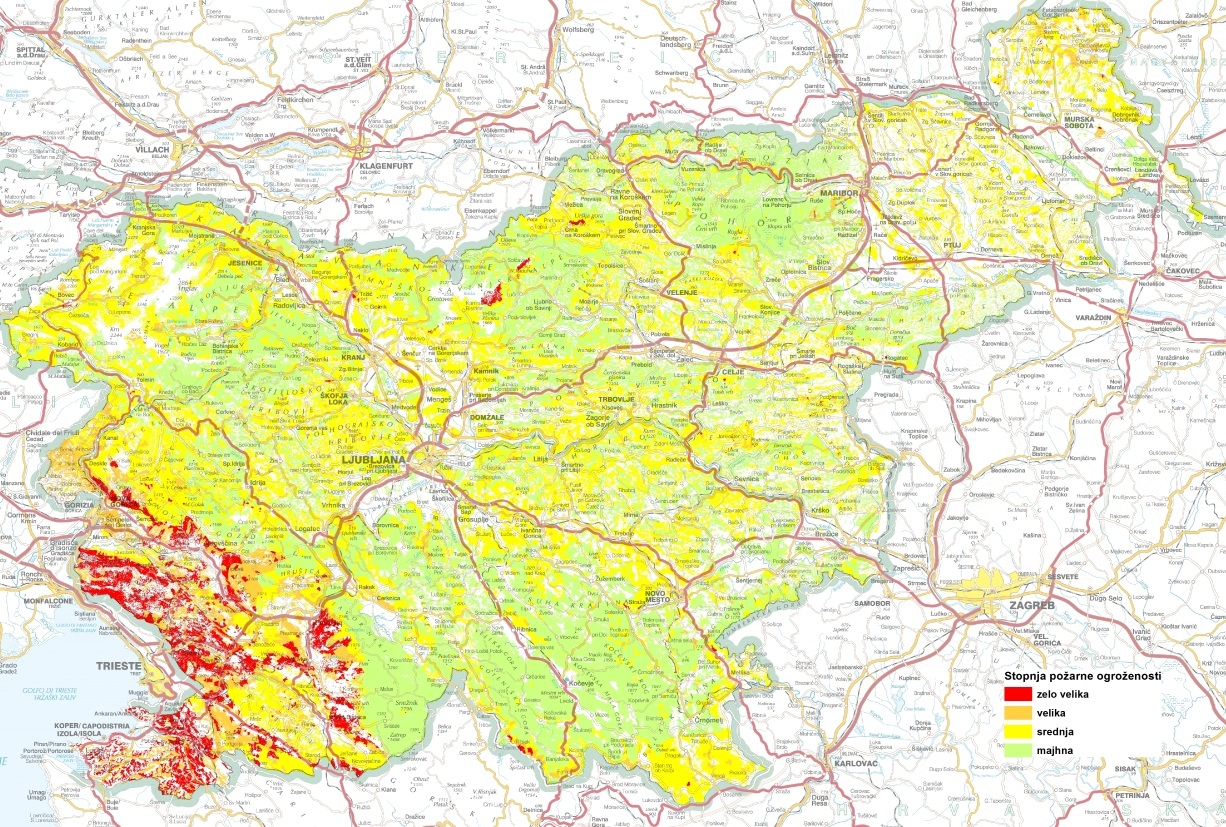 Slika 1: Karta požarne ogroženosti gozdov v Sloveniji (vir: Zavod za gozdove RS, spletna stran www.zgs.si)Vrste požarov v naravnem okoljuV okviru naravnega okolja so požarno najbolj ogroženi gozdovi. Glede na mesto gorenja se požari v gozdovih razvrščajo na podtalne, talne, kompleksne, debelne in kombinirane požare ter požarne preskoke in požarne viharje. Posledice gozdnih požarov so odvisne od tipa gozdnega požara, vrste in oblike gozda, drevesne sestave gozda, časa nastanka in trajanja požara, razpoložjive količine biogoriva, velikosti pogorele površine in ekološke ranljivosti območja požara.Najnevarnejši so kompleksni požari, ki prizadenejo drevesa od tal do vrha krošnje. Poleg dreves in lesne mase je pri kompleksnih požarih razvrednoteno in uničeno rastišče v celoti in večina funkcij gozda. Okrnjene ali onemogočene so ekološke, socialne in gospodarske funkcije gozda. Sestoje, ki jih je poškodoval kompleksni požar, je treba posekati in obnoviti. Obnova je potrebna predvsem zaradi zagotavljanja funkcij gozda, ki naj bi jih ta po požaru znova začel opravljati v najkrajšem možnem času po požaru in možnosti razširjanja škodljivih organizmov, ki bi posledično lahko povzročili dodatne škode na gozdovih ob pogorišču. S kasnitvijo pri poseku poškodovanih in odmrlih dreves se zmanjšuje kakovost lesa in izgubi še tista lesna masa, ki bi jo po požaru lahko koristno uporabili. Nikakor se ne sme podcenjevati nevarnosti in škode, ki jo povzročajo druge vrste gozdnih požarov, predvsem podtalni, ki prizadenejo oziroma uničijo koreninske sisteme. Vzroki požara v naravnem okoljuPožar v naravnem okolju lahko povzroči predvsem:naravna sila (strela, statični samovžig in samovžig),človek in tehnične naprave (z iskrenjem – vlaki, s segrevanjem ali z ognjem direktno ali indirektno, odprta kurišča, ki jih razpiha veter, dela v kmetijstvu in gozdarstvu, aktivnosti oboroženih sil, s požigi, odmetavanje cigaretnih ogorkov itn.). URSZR vodi statistiko požarov v naravnem okolju in na prostem. ZGS pa vodi evidenco o gozdnih požarih.Verjetnost nastanka verižne nesrečePoleg naravnega okolja so zaradi požarov ogroženi naselja in posamezni objekti, infrastrukturni objekti v naravnem okolju, predvsem nadzemni elektrovodi, črpališča za vodo ter cestna infrastruktura s pripadajočimi objekti. Železniška infrastruktura je ogrožena manj, je pa železnica s svojo dejavnostjo pogosto tudi vzrok za nastanek požara v naravnem okolju. V zadnjih letih se je stanje zaradi izvajanja nekaterih preventivnih ukrepov sicer izboljšalo, predvsem na najbolj kritičnem odseku med Divačo in Koprom.Požar v naravnem okolju lahko povzroči predvsem naslednje verižne nesreče:eksplozije neeksplodiranih ubojnih sredstev (v nadaljnjem besedilu: NUS),nastanek ekološke nesreče,razširitev požara v naselje, razširitev požara na infrastrukturne objekte (daljnovodi, plinovodi itn.),onemogočen dostop do vodnih zajetij in črpališč,požar na objektih (stanovanjski, gospodarski),požar na objektih in območjih kulturne dediščine,prometne nesreče (zaradi širjenja dima, izvajanja intervencije itn.),drugo.Sklepne ugotovitvePreventiva je najučinkovitejša obramba pred požarom. Preventivni ukrepi za varstvo pred požarom, ki jih izvajajo država, občine, lastniki oziroma upravljavci gozda in drugih zemljišč ter lokalne skupnosti, so naslednji:pravilno kurjenje v naravnem okolju,izobraževanje in ozaveščanje,redno odstranjevanje suhih organskih materialov,vzdrževanje prehodnosti prevoznih poti,čiščenje požarnovarnostnih pasov in gradnja požarnih zidov ob železniških progah, daljnovodih, plinovodih itn.,graditev in vzdrževanje protipožarnih komunikacij v gozdu in gozdnem prostoru (cest, presek, poti, zidov itn.), vodnih zbiralnikov, hidrantov in drugih tehničnih objektov,opazovanje naravnega okolja v času požarne ogroženosti,izvajanje preventivnega požiganja in nadzorovanih požigov, ki jih izvajajo gasilske enote zaradi preprečevanja požarov oziroma pri gašenju in reševanju ob požarih,vzdrževanje požarnovarnostnih pasov med objekti in gozdom,določitev pristajalnih mest za helikopterje in mest za zajemanje vode v prostorskih dokumentih lokalnih skupnosti.Organizacije, ki upravljajo s cestno, železniško, elektroenergetsko in drugo infrastrukturo, skrbijo, da je območje ob infrastrukturi opremljeno s primernimi tehničnimi sredstvi in objekti, ki preprečujejo netenje požara v pasu ob infrastrukturnem objektu, vzdrževano in očiščeno gorljivih snovi, ter izvajajo druge ukrepe varstva pred požarom. Slovenske železnice kot upravljalec javne železniške infrastrukture v času velike in zelo velike požarne ogroženosti naravnega okolja dosledno izvajajo preventivne ukrepe, ki se nanašajo na:zmanjšanje hitrosti vlakov s samodejnimi zračnimi zavorami z vgrajenimi litoželeznimi zavorniki na odsekih prog za katere velja velika in zelo velika požarna ogroženost,prepoved voženj železniških tirnih vozil z odprtim kuriščem v obdobju povečane nevarnosti za nastanek in širjenje požara v naravnem okolju,pregled stanja ob progi s tirnim vozilom in gašenje začetnega požara po vožnji vozila z odprtim kuriščem,opremljenost prog z napravami za samodejno javljanje napak pri vožnjah vlakov na požarno ogroženih odsekih prog,izvajanje ukrepov varstva pred požarom pri opravljanju dejavnosti vzdrževanja javne železniške infrastrukture,zagotavljanje varnosti pri prevozu vnetljivega tovora po javni železniški infrastrukturi,zagotovitev tehnične brezhibnosti zavornih sistemov tirnih vozil in naprav za preprečevanje nastanka požara na železniških tirnih vozilih z odprtim kuriščem.OBSEG NAČRTOVANJA Temeljne ravni načrtovanjaNačrte zaščite in reševanja ob velikem požaru v naravnem okolju se pripravi na:  :ravni države (državni in regijski načrti) in ravni lokalne skupnosti (občinski načrti). Temeljni načrt zaščite in reševanja ob velikem požaru v naravnem okolju je državni načrt, ki določa koncept oziroma zamisel odziva na vseh ravneh načrtovanja in podrobno ureja izvajanje nalog na državni ravni. Izdelan je za primer velikega požara v naravnem okolju. Regijski in občinski načrti morajo biti skladni s tem načrtom, predvidene naloge in postopki pa podrobneje opredeljeni. Obveznost izdelave načrta ali dela načrta zaščite in reševanja ob velikem požaru v naravnem okolju za posameznega nosilca načrtovanja je določena z Oceno ogroženosti Republike Slovenije zaradi velikih požarov v naravnem okolju in na prostem, verzija 3.0, št. 8420-2/2018-211- DGZR, z dne 14. 9. 2023, v kateri so regije in občine v skladu z merili razvrščene v pet razredov ogroženosti. Na podlagi tovrstne razvrstitve regij in občin iz Ocene ogroženosti Republike Slovenije, verzija 3.0, izhaja Preglednica 1, ki prikazuje obseg načrtovanja glede na pripadajoči razred ogroženosti posameznega nosilca načrtovanja. Preglednica 1: Obveznost nosilcev načrtovanja glede na pripadajoči razred ogroženostiV regijskih načrtih zaščite in reševanja ob velikem požaru v naravnem okolju se določi:način zagotavljanja in koordinacijo logistične podpore gasilske intervencije. Pri pripravi načrta logistične podpore regija izhaja iz potreb in iz rešitev občinskih načrtov logistične podpore gasilcem ob požaru v naravnem okolju. Načrt določi vrsto, način in izvajalce nalog logistične oskrbe v regiji. Ko potrebe intervencije presežejo oskrbovalne zmožnosti regije, logistično podporo zagotavlja država;način izvajanja varstva pred NUS, potrebno dodatno opremo za varstvo pred NUS v primeru požara;reševanje iz jam in izvajanje drugih nalog zaščite, reševanja in pomoči v primeru požara.P – 800	Evidenčni list o vzdrževanju načrta P – 801	Državna ocena ogroženosti zaradi velikih požarov v naravnem okoljuZAMISEL IZVAJANJA ZAŠČITE, REŠEVANJA IN POMOČITemeljne podmene načrta Glede na velikost požara in potrebne sile za obvladovanje požara v naravnem okolju z vidika odziva na nesrečo ločimo MAJHEN POŽAR – ogenj gori na površini z manjšim do srednje velikim plamenom, pri čemer zgori nekaj kompaktnega organskega goriva. Kontrola požara ni težka, požar se pogasi z manjšimi do srednje velikimi napori. Požar lahko ogroža ali zajame naselja na tem območju, pride lahko do prekinitev komunikacij, motena je lahko oskrba z električno energijo, plinom in vodo.Požar gasijo razpoložljive gasilske enote v sodelovanju z drugimi silami za ZRP. Če izvajanje nalog ZRP presega obseg gasilske intervencije, se lahko sprejme odločitev o aktiviranju občinskega načrta zaščite in reševanja ob velikem požaru v naravnem okolju (v nadaljnjem besedilu: občinski načrt). Po aktiviranju občinskega načrta vse aktivnosti ZRP vodi in usklajuje občinski poveljnik CZ v sodelovanju z vodjo intervencije. SREDNJE VELIK POŽAR – ogenj gori na površini s srednjim plamenom, pri tem zgori nekaj kompaktnega organskega goriva. Kontrola požara ni težka, požar se pogasi s srednje velikimi napori. Požar lahko ogroža ali zajame naselja na tem območju, pride lahko do prekinitev komunikacij, motena je lahko oskrba z električno energijo, plinom in vodo.Požar gasijo razpoložljive gasilske enote v občinah v sodelovanju z drugimi silami za ZRP. V primeru požara v več občinah na območju ene regije in ko posamezne občine z lastnimi silami in sredstvi za ZRP ne obvladujejo nastale situacije, se po potrebi vključijo regijske sile in sredstva ZRP. Aktivira se regijski načrt zaščite in reševanja ob velikem požaru v naravnem okolju 
(v nadaljnjem besedilu: regijski načrt). Po aktiviranju regijskega načrta vse aktivnosti ZRP vodi in usklajuje regijski poveljnik CZ v sodelovanju z vodjo intervencije. VELIK POŽAR – v požaru zgori veliko organskega goriva, kontrola požara je izjemno težka, za gašenje je treba vložiti velike napore in vsa razpoložljiva sredstva. Požar lahko ogroža ali zajame naselja, pride lahko do prekinitev komunikacij, motena je lahko oskrba z električno energijo, plinom in vodo.Sem sodi tudi požar v visokogorju in sočasen nastanek grozda požarov v naravnem okolju (več požarov v naravnem okolju na širšem območju), ki jih matične enote ne morejo obvladati. Pri gašenju požara so že uporabljene vse razpoložljive lokalne gasilske enote. Aktiviran je regijski načrt. Poveljnik CZ RS sprejme odločitev o aktiviranju državnega načrta glede na razmere, oceno vodje intervencije in napoved razvoja dogodkov ter trajanje požara in ko je aktiviranih (v požarih in drugih nesrečah) več kot dve tretjini razpoložljivih gasilskih enot v gasilski regiji in je treba aktivirati še dodatne gasilske enote oziroma reševalne službe iz ene ali več regij (v nadaljnjem besedilu: velik požar v naravnem okolju).Državni načrt zaščite in reševanja ob velikem požaru v naravnem okolju je izdelan za primer velikega požara v naravnem okolju. Državni načrt zaščite in reševanja ob velikem požaru v naravnem okolju se po potrebi smiselno uporabi tudi za požare v visokogorju, ko je po oceni pristojnih organov vodenja požar v naravnem okolju takega obsega in zahtevnosti, da je za njegovo obvladovanje potrebna gasilska intervencija, v kateri sodelujejo poleg gasilskih enot domače občine in regije še gasilske enote iz drugih občin in drugih regij ter na podlagi ocene stanja in potreb tudi Policija in Slovenska vojska s svojimi zmogljivostmi.Varstvo pred požarom v naravnem okolju v okviru svojih pravic in dolžnosti oziroma pristojnosti zagotavljajo ZGS, kot del javne gozdarske službe, občine in državni organi, lastniki in koncesionarji v gozdovih, prebivalci, prostovoljno organizirani v raznih društvih in drugih nevladnih organizacijah, ki opravljajo dejavnost, pomembno za varstvo pred naravnimi in drugimi nesrečami, javne reševalne službe, gospodarske družbe, zavodi in druge organizacije.V Državnem načrtu zaščite in reševanja ob velikem požaru v naravnem okolju se predvidijo ukrepi in naloge ZRP za zaščito ljudi, živali, premoženja, kulturne dediščine ter okolja, ki so lahko ogroženi zaradi požara v naravnem okolju.Pri gašenju požara se izberejo tisti ukrepi zaščite, reševanja in pomoči, ki ob doseganju enakih učinkov najmanj poškodujejo naravno okolje, vključno s kulturno dediščino, ki je tam prisotna, pri čemer je treba upoštevati, da imata prednost zaščita in reševanje ljudi ter njihovih življenj. Če gašenje velikega požara v naravnem okolju predstavlja izjemno nevarnost za življenje in zdravje pripadnikov sil za ZRP, ki sodelujejo v intervenciji, hkrati pa požar ne ogroža življena ljudi, živali in premoženja, se lahko na predlog vodje intervencije gašenje omeji zgolj na preprečevanje širjenja požara in ostale nujne ukrepe.Ob velikem požaru v naravnem okolju je za operativno vodenje aktivnosti gašenja požara odgovoren vodja intervencije (z operativnim poveljstvom) iz vrst gasilcev, ki sodeluje pri gašenju požara. Za izvajanje drugih nalog zaščite, reševanja in pomoči in koordinacijo pomoči (logistična oskrba, pomoč Slovenske vojske, morebitna pomoč iz tujine, NUS, evakuacija) ter usklajeno usmerjanje in izvajanje intervencije so odgovorni občinski in regijski poveljniki CZ oziroma poveljnik CZ RS.Organi, pristojni za izdelavo načrtov zaščite in reševanja na občinski in regijski ravni, zagotovijo, da so prebivalci, ki živijo na območjih, ogroženih zaradi požara v naravnem okolju, pravočasno in objektivno obveščeni o nevarnostih nastanka požara v naravnem okolju, možnih posledicah, načrtih in ukrepih za zmanjšanje in odpravo posledic požara v naravnem okolju ter posredujejo navodila za izvajanje ukrepov varstva pred požarom in ravnanje prebivalcev ob pojavu požara v naravnem okolju.Glede na oceno stanja in potreb se v gašenje požara vključita Policija in Slovenska vojska s svojimi zmogljivostmi (predvsem s helikopterji in letali). Za pomoč pri gašenju požara se lahko zaprosi sosednje države, če z meddržavnimi sporazumi ni drugače določeno.  Koncept odziva ob požaru v naravnem okoljuKoncept odziva prikazuje naslednja shema: Slika 2: Koncept odziva ob požaru v naravnem okoljuUporaba načrta Državni načrt zaščite in reševanja ob velikem požaru v naravnem okolju se začne uporabljati, ko pride do:velikega požara v naravnem okolju aligrozda požarov v naravnem okolju (sočasnega nastanka več požarov na širšem območju)na območju ene ali več regij oziroma ko je aktiviranih (v požarih ali drugih nesrečah) več kot dve tretjini razpoložljivih gasilskih enot v gasilski regiji in je treba aktivirati še dodatne gasilske enote oziroma reševalne službe iz ene ali več regij. Pred tem  se, skladno z načelom postopnosti, že uporabljajo:občinski načrti zaščite in reševanja ali posamezni deli občinskih načrtov zaščite in reševanja ob velikem požaru v naravnem okolju na prizadetih območjih terregijski načrti zaščite in reševanja ali posamezni deli regijskih načrtov zaščite in reševanja ob velikem požaru v naravnem okolju na prizadetih območjih.Odločitev o začetku uporabe državnega načrta sprejme Poveljnik CZ RS na podlagi ocene stanja, zahtev prizadetih občin in regij ter ocene razvoja razmer (širitev požara). . Predlog za  uporabo državnega načrta lahko poda tudi poveljnik GZS. Odločitev o uporabi državnega načrta sprejme poveljnik CZ RS. Ko se začne uporabljati ta državni načrt, se začne uporabljati tudi načrt dejavnosti SV.Ko prenehajo razlogi za uporabo državnega načrta, odločitev o tem prav tako s sklepom sprejme poveljnik CZ RS.D – 19		Vzorec sklepa o aktiviranju državnega načrta ZiR ob nesreči D – 20		Vzorec sklepa o preklicu izvajanja zaščitnih ukrepov in nalog ZRP SILE IN SREDSTVA ZA ZAŠČITO, REŠEVANJE IN POMOČ TER VIRI ZA  IZVAJANJE NAČRTAOrgani in organizacije, ki sodelujejo pri izvedbi nalog iz državne pristojnostiDržavni organi  Naloge v državni pristojnosti izvajajo Vlada RS, Urad Vlade RS za komuniciranje in ministrstva, pristojna za:obrambo, Uprava RS za zaščito in reševanje in Slovenska vojska (v nadaljevanju SV),notranje zadeve,zdravje,promet,energetiko,zunanje in evropske zadeve,finance,gospodarstvo,okolje, podnebje in energija,kmetijstvo, gozdarstvo in prehrano,kulturno dediščino.Sile za zaščito, reševanje in pomoč na državni ravniEnote, službe in organi Civilne zaščite:poveljnik CZ RS,Štab CZ RS,državna enota za hitre reševalne intervencije (EHI),tehnične reševalne enote,državna enota za varstvo pred neeksplodiranimi ubojnimi sredstvi (NUS),državna enota za gašenje z zrakoplovi (DEGZ),operatorji ZRP, ki izvajajo naloge s sistemi brezpilotnih zrakoplovov,državni logistični centri,službe za podporo.P – 1 	Podatki o poveljniku CZ RS, namestniku poveljnika CZ RS in članih Štaba CZ RSP – 3 	Pregled sil za ZRPP – 4	Podatki o organih, službah in enotah CZGasilske enote:poveljnik GZS,regijski gasilski poveljniki, gasilske enote, ki opravljajo javno gasilsko službo na območju občine kjer je požar,gasilske enote iz drugih občin oz. regij.Enote in službe društev ter drugih nevladnih organizacij, ki se za opravljanje nalog zaščite, reševanja in pomoči organizirajo kot službe državnega pomena in drugi, so: gorska reševalna služba,jamarska reševalna služba,aeroklubi,operatorji ZRP, ki izvajajo naloge s sistemi brezpilotnih zrakoplovov,lovska društva.Enote, službe in centri za zaščito, reševanje in pomoč, ki jih organizirajo državni organi in drugi, so:upravljavci železniške infrastrukture (Slovenske železnice),Zavod za gozdove Slovenije,upravljavci prenosnega in distribucijskih elektroenergetskih omrežij,podjetja oziroma službe, zadolžene za vzdrževanje cest,operatorji ZRP, ki izvajajo naloge s sistemi brezpilotnih zrakoplovov,javna zdravstvena služba,veterinarska služba.Na občinski ravni:organizacije za oskrbo z vodo.P – 12	Pregled gasilskih enot širšega pomena njihovih pooblastil s podatki o poveljnikih in namestnikih poveljnikovP – 24	Pregled enot, služb in drugih operativnih sestavov društev in drugih nevladnih organizacij, ki sodelujejo pri reševanju Zmogljivosti, ki jih zagotavlja Slovenska vojska:helikoptersko-letalske zmogljivosti,logistične zmogljivosti (oskrba s hrano, zagotavljanje vode, goriva, nastanitve podpore),inženirske zmogljivosti (z gradbeno mehanizacijo),postavitev začasnih poveljniških elementov,zmogljivosti za izvajanje nalog ZRP s sistemi brezpilotnih zrakoplovov.Zmogljivosti Policije:zmogljivosti policijskih postaj, policijskih uprav in Generalne policijske uprave,policisti Posebne policijske enote,zmogljivosti za izvajanje nalog ZRP s sistemi brezpilotnih zrakoplovov,helikopterji Letalske policijske enote.Operatorji ZRP, ki izvajajo naloge s sistemi brezpilotnih zrakoplovov, so lahko zveze društev ali druge nevladne organizacije, gospodarske družbe, zavodi ali druge organizacije, lokalne skupnosti ali državni organi, ki opravljajo naloge ZRP. Če na področju, na katerem deluje društvo, ni ustanovljene zveze društev, je operator ZRP lahko tudi društvo, ki opravlja naloge ZRP. Sistemi brezpilotnih zrakoplovov se uporabljajo za opravljanje operativnih nalog ZRP na podlagi in v skladu s Pravilnikom o uporabi in upravljanju sistemov brezpilotnih zrakoplovov za opravljanje nalog na področju varstva pred naravnimi in drugimi nesrečami (Uradni list RS, št 48-2023 z dne 26. 4. 2023).Materialno-tehnična sredstva za izvajanje načrtaMaterialno-tehnična sredstva se načrtujejo za:zaščitno in reševalno opremo ter orodje (sredstva za osebno in skupinsko zaščito, oprema, vozila ter tehnična in druga sredstva, ki jih potrebujejo strokovnjaki, reševalne enote, službe in reševalci),materialna sredstva za zaščito, reševanje in pomoč iz državnih blagovnih rezerv, zlasti za varstvo pred požarom,drugo.P – 6 	Pregled osebne in skupne opreme ter sredstev pripadnikov enot za ZRPP – 8 	Pregled materialnih sredstev iz državnih rezerv za primer naravnih in drugih nesrečP – 9 	Pregled materialnih sredstev iz državnih blagovnih rezerv za primer naravnih in drugih nesrečP – 802	Pregled oziroma ocena potrebnih sil in sredstev za ZRPPredvidena finančna sredstva za izvajanje načrtaFinančna sredstva se načrtujejo za sodelujoče sile zaščite, reševanja in pomoči ter se uporabijo v primeru uporabe načrta v skladu z Merili za kritje stroškov intervencije (D-808 Merila za kritje stroškov intervencije).Intervencijski stroški so stroški neodložljivih nalog zaščite, reševanja in pomoči ter nujnih del, s katerimi se rešujejo in zaščitijo človeška življenja, premoženje in kulturna dediščina ter vzpostavijo osnovni pogoji za življenje na območju, ki ga je prizadel požar. Med intervencijske stroške ob velikem požaru v naravnem okolju štejemo: stroške prevoza, prehrane in namestitve reševalcev oziroma pripadnikov sil za ZRP, stroške nadomestil oziroma refundacije plač in povračil stroškov med opravljanjem nalog ZRP, stroške goriva in maziva, stroške poškodovane in uničene opreme ter nujnih popravil itn. Intervencijski stroški se izkazujejo za čas trajanja intervencije. Stroški se prikazujejo in dokazujejo na podlagi dokumenta, ki dokazuje nujnost izvedbe aktivnosti (odredba pristojnega poveljnika CZ) ter ustreznih listin o izvedenem plačilnem prometu (računi), kar je treba dokazovati v postopku dodelitve sredstev državnega proračuna.Tudi stroški intervencije, ki izhajajo iz nalog gasilstva se krijejo na podlagi Meril za kritje stroškov intervencije (glej D-808). Stroški intervencije se krijejo iz proračuna RS, če je bila intervencija izvršena na podlagi uporabe državnega načrta zaščite in reševanja ob velikem požaru v naravnem okolju.Stroški intervencije drugih enot, služb, društev in organizacij, ki opravljajo naloge zaščite, reševanja in pomoči, se krijejo skladno s sklenjenimi pogodbami in s pravili državnih pomoči.URSZR zbere, ugotavlja, oceni, uskladi in verificira državne, regijske in občinske stoške intervencij.). Po končani intervenciji URSZR pripravi poročilo za Vlado RS o izvedenih aktivnostih in intervencijskih ter drugih stroških, ki so zaradi gašenja požara oziroma požarov nastali na podlagi aktiviranja Državnega načrta zaščite in reševanja ob velikem požaru v naravnem okolju. Postopek povrnitve intervencijskih stroškov je zapisan v skupnem dodatku D – 13 Vzorec obrazca za povrnitev stroškov občinam ob nesreči. D – 1	Načrtovana finančna sredstva za izvajanje načrta ZiR  D – 13	Vzorec obrazca za povrnitev stroškov občinam ob nesrečiD – 808	Merila za kritje stroškov intervencijeOPAZOVANJE, OBVEŠČANJE IN ALARMIRANJEOpazovanje in obveščanjeOpazovanje ob požaru v naravnem okolju obsega: Obveznost posameznika, da o tem, da je opazil ali izvedel za požar v naravnem okolju takoj obvesti pristojni center za obveščanje na telefonsko številko 112;Delovanje in uporabo »Protipožarnega nadzora v naravi – videonadzorni sistem« (VIDEOKRAS), ki omogoča opazovanje požarno najbolj ogroženega obalno kraškega območja in hitro odkrivanje morebitnih požarov v naravnem okolju na območju, ki ga pokriva. Spremljanje videonadzora je mogoče iz centrov za obveščanje (CORS, ReCO Postojna, ReCO Nova Gorica, ReCO Koper) in gasilskih enot (ZGRS Sežana, JZ GB Koper, PGD Postojna, PGD Ilirska Bistrica, GRC Ajdovščina);V opazovanje naravnega okolja iz zraka se ob razglašeni veliki ali zelo veliki požarni ogroženosti naravnega okolja po odločitvi URSZR, vključijo državni zrakoplovi in/ali aeroklubi oziroma letalska društva, s katerimi ima URSZR sklenjene pogodbe. Koordinacijo letalskih opazovalnih preletov, ki jih izvajajo aeroklubi in/ali zrakoplovi URSZR, izvaja URSZR preko ReCO pristojnih izpostav URSZR. Preleti se izvajajo nad požarno ogroženimi območji, skladno z letnim programom dela oziroma po navodilih URSZR in/ali pristojnega poveljnika CZ. Preleti se izvajajo tako, da je zagotovljen celovit nadzor požarno ogroženega območja.D – 801   Karta con za letalske opazovalne prelete v času povečane požarne ogroženostiObveščanje pristojnih organov in služb na državni ravni CORS po prejemu obvestila o velikem požaru v naravnem okolju od pristojnega ReCO na območju požara ali vodje intervencije, obvesti:Poveljnik CZ RS,ReCO (sosednjih regij)generalnega direktorja URSZR,poveljnika GZS,Zavod za gozdove Slovenije,poveljnika Državne enote za varstvo pred neesklodiranimi ubojnimi sredstvi, samo če je požar na območju možnih nahajališč NUS (glej P-803),Operativno-komunikacijski center Uprave za policijske specialnosti Generalne policijske uprave (OKC UPS GPU),Operativni center Slovenske vojske (OC SV),pristojni Dispečerski center zdravstva,Urad Vlade RS za komuniciranje (UKOM),ministrstva in vladne službe, ki imajo zadolžitve po državnem načrtu,ELES d.o.o., kot izvajalec gospodarske javne službe sistemskega operaterja prenosnega elektroenergetskega omrežja, in elektro distribucijska podjetja na območjih, ogroženih zaradi požarov,Inšpektorat RS za varstvo pred naravnimi in drugimi nesrečami,Slovenske železnice, Telekom in DARS, če je ogrožena železniška, telekomunikacijska in cestna infrastrukturače je blizu mejnega območja centra za obveščanje v Palmanovi in Zagrebu, če je lokacija požara na obmejnem območju, kontaktne organe tujih držav in mednarodnih organizacij (skladno z mednarodnimi sporazumi).Slika 3: Shema obveščanja pristojnih organov ob velikem požaru v naravnem okoljuP – 15 	Podatki o odgovornih osebah, ki se jih obvešča o nesrečiD – 8	Navodilo za obveščanje ob nesrečiD – 22 	Načrt dejavnosti CORS Za sprotno obveščanje Vlade RS, poveljnika CZ RS, ministrstev in drugih državnih organov ter služb, občin in drugih izvajalcev nalog zaščite, reševanja in pomoči o stanju in razmerah na območju nesreče, sprejetih ukrepih in poteku zaščite in reševanja skrbi URSZR/CORS Ministrstva za obrambo, ki s tem namenom v sodelovanju z ministrstvi, drugimi državnimi organi, javnimi zavodi in nevladnimi organizacijami:pripravlja dnevni informativni bilten (redni),pripravlja in objavlja informacije na teletekstu TV Slovenija,pripravlja in objavlja informacije na spletni strani URSZR, pripravlja informacije prek drugih socialnih medijev in omrežij.CORS pripravi dnevne in izredne informativne biltene o stanju na prizadetem območju za sprotno obveščanje organov lokalne skupnosti na območju, ki jih je prizadel požar. Med prejemniki dnevnih in izrednih informativnih biltenov so pristojni ReCO, ki jih posredujejo tudi občinam.Ko poveljnik CZ RS sprejme odločitev o uporabi državnega načrta, o tem obvesti CORS. V nadaljevanju CORS o uporabi načrta obvesti vse, ki imajo naloge po tem načrtu (gl. poglavje 7).D – 5	Priporočilo o organiziranju in delovanju informacijskega centraObveščanje javnostiObveščanje splošne javnosti Javnost mora biti o velikem požaru v RS obveščena pravočasno in objektivno. Po aktiviranju Štaba CZ RS sporočila za javnost glede poteka zaščitno-reševalnih aktivnosti pripravi in posreduje v objavo Štab CZ RS. To nalogo opravlja predstavnik za odnose z javnostmi URSZR v sodelovanju s službo pristojno za odnose z javnostmi MO. Če je treba se v dejavnosti obveščanja javnosti vključi UKOM v skladu s svojimi pristojnostmi. Tujo splošno javnost v sodelovanju s pristojnimi organi obvešča UKOM. Obveščanje javnosti ob nesrečah poteka v medijih, ki morajo po predpisih na zahtevo državnih oganov, javnih podjetij in zavodov brez odlašanja brezplačno objaviti nujno sporočilo, povezano z resno ogroženostjo življenja, zdravja ali premoženja ljudi, kulturne in naravne dediščine ter varnosti države. V takih primerih so za takojšnje posredovanje sporočil državnih organov za javnost pristojni:Televizija Slovenija,Radio Slovenija, Slovenska tiskovna agencija (STA),če je treba tudi drugi mediji.Obveščanje prebivalcev na prizadetem območju Obveščanje prebivalcev na prizadetem območju ob pojavu požara v naravnem okolju  mora biti usklajeno z obveščanjem splošne javnosti. Za obveščanje prebivalcev na območju požara  so pristojne občine, ki načine in oblike obveščanja podrobneje razdelajo v občinskih načrtih zaščite in reševanja ter z njimi seznanijo prebivalce. Občine prek osrednjih in lokalnih medijev ter na druge krajevno običajne načine prebivalce obveščajo o razmerah na območju požara, izvajanju preventivnih ukrepov ter osebne in vzajemne zaščite, o izvajanju zaščitnih ukrepov ter nalog zaščite, reševanja in pomoči. Navodila ogroženim prebivalcem o zaščitnih ukrepih so odvisna od nevarnosti.Obveščanje drugih držav in mednarodnih organizacijO velikem požaru v naravnem okolju URSZR preko CORS obvešča: Evropsko unijo (EU) oziroma Evropsko komisijo (EK) prek Centra za usklajevanje nujnega odziva (ERCC), NATO preko Evroatlantskega centra za usklajevanje pomoči ob nesrečah 
(NATO-EADRCC). kontaktne organe sosednjih in drugih držav, Ministrstvo, pristojno za zunanje in evropske zadeve, obvešča diplomatska predstavništva tujih držav v Sloveniji, diplomatska predstavništva Slovenije v tujini in mednarodne človekoljubne organizacije.P – 16	Pregled kontaktnih organov drugih držav in mednarodnih organizacij, dežel in županij sosednjih držav D – 18	Vzorec obrazca za obveščanje organov drugih držav in mednarodnih organizacij Alarmiranje Alarmiranje s sirenami se izvede takoj, ko se požar v naravnem okolju nevarno približuje naselju in je treba opozoriti prebivalce, da bo potrebno takojzačeti izvajati določene zaščitne ukrepe.Alarmiranje izvede ReCO na zahtevo vodje intervencije, občinskega ali regijskega poveljnika CZ oziroma župana, ki tudi odloči o vrsti opozorila na nevarnost (neposredna nevarnosti ali opozorilo na nevarnost).ReCO, ki je sprožil sirene, mora takoj po znakih »opozorilo na nevarnost« ali »neposredna nevarnost« posredovati obvestilo o vzroku proženja alarma po radiu, televiziji, svetovnem spletu in Centru za obveščanje Republike Slovenije (CORS), oziroma na drug predviden način prebivalce na ogroženem območju obvestiti o vrsti nevarnosti ter posredovati napotke za ravnanje oziroma za izvajanje osebne in vzajemne zaščite. Alarmiranje se natančno načrtuje v občinskih načrtih zaščite in reševanja. Postopki glede proženja siren, priprave in posredovanja informacij o nevarnosti (po proženju siren) in o napotkih za osebno in vzajemno zaščito se predvidijo v Standardnem operativnem postopku (SOP) v centrih za obveščanje. CORS po prejemu obvestila, da je ReCO prožil sirene na obmejnem območju, obvestilo o vzroku proženja siren posreduje pristojnim službam v sosednjih državah. Alarmiranje se lahko uporabi tudi za opozorilo na nevarnost približevanja požara gasilcem, ki gasijo požar (sprememba smeri).AKTIVIRANJE SIL IN SREDSTEVAktiviranje gasilskih enot ter drugih sil za zaščito, reševanje in pomoč Aktiviranje gasilskih enot ter drugih sil za ZRP v primeru požara v naravnem okolju se  podrobneje razdela in opredeli v občinskih načrtih zaščite in reševanja. ReCO izvajajo aktiviranje gasilskih enot ob požaru v naravnem okolju po načrtih aktiviranja, ki jih izdelajo  pristojna občinska gasilska poveljstva in občine. V teh načrtin so opredeljeni načini in postopki za aktiviranje posameznih operativnih sestavov iz območij. Skladno z načrtom za pomoč pri gašenju velikih požarov v naravnem okolju se aktivirajo gasilci, ki pripadajo določeni gasilski enoti, vključeni v načrt.ReCO izvaja aktiviranje ZGS ob požaru v naravnem okolju v skladu z načrti, ki jih izdelajo pristojne območne enote ZGS. Ob velikem požaru v naravnem okolju Poveljnik CZ RS na zahtevo vodje intervencije ob posvetovanju z regijskim gasilskim poveljnikom in regijskim poveljnikom CZ sprejme odločitev o začetku uporabe državnega načrta. Državni načrt se začne uporabljati  tudi v primeru, da je treba poleg gasilskih enot aktivirati tudi druge reševalne enote in službe, oziroma, če je treba aktivirati enote iz sosednjih regij, ki so predvidene za pomoč ob požaru v naravnem okolju. Predhodno se že uporabljajo regijski in občinski načrti zaščite in reševanja. Aktivirane gasilske in druge enote se napotijo na sprejemno mesto, ki ga določi vodja intervencije oziroma operativno vodstvo za vodenje intervencij.Aktiviranje sil za zaščito, reševanje in pomoč na državni ravniAktiviranje sil za zaščito, reševanje in pomoč izvrši CORS neposredno ali v sodelovanju s pristojnimi ReCO. O pripravljenosti in aktiviranju sil za zaščito, reševanje in pomoč na državni ravni na podlagi zahtev vodje intervencije oziroma regijskega poveljnika CZ odloča poveljnik CZ RS. Za pomoč Policije pri izvajanju zaščite, reševanja in pomoči ob naravnih in drugih nesrečah lahko preko CORS in OKC UPS GPU zaprosi poveljnik CZ RS, generalni direktor URSZR ali vodja intervencije.Poveljnik CZ RS, na podlagi sprejete odločitve Vlade RS, preko CORS posreduje Zahtevek za uporabo sil SV za naloge ZRP v operativni center Slovenske vojske (OC SV). Poveljnik sil SV na podlagi ukaza Generalštab SV (GŠSV) aktivira razpoložljive sile za posredovanje pri ZRP. Aktiviranje DEGZ v primeru požara v času razglašene velike in zelo velike požarne ogroženosti poteka preko CORS. Zahtevek za aktivacijo DEGZ poda vodja intervencije pristojnemu poveljniku CZ na regijski ali državni ravni preko ReCO/CORS. Aktiviranje sistemov brezpilotnih zrakoplovovZahtevek za aktiviranje operatorjev ZRP za namen uporabe sistemov brezpilotnih zrakoplovov za nujne naloge zaščite, reševanja in pomoči, poda vodja intervencije pristojnemu poveljniku CZ na regijski ali državni ravni preko ReCO/CORS. Naloge operatorjev ZRP se izvajajo skladno s predpisi in dokumenti o uporabi sistemov brezpilotnih zrakoplovov za izvajanje nalog zaščite, reševanja in pomoči ob naravnih in drugih nesrečah. P – 5	Seznam zbirališč sil za ZRPD – 14	Vzorec odredbe o aktiviranju sil in sredstev za ZRPD – 15	Vzorec delovnega naloga D – 103	 Dokumenti o aktiviranju državnih zrakoplovov za nujne naloge ZRPAktiviranje sredstev pomočiPoveljnik CZ RS na zahtevo pristojnih regijskih poveljnikov CZ ali vodij intervencijskih enot in služb presodi potrebe po materialnih in finančnih sredstvih. O uporabi materialnih sredstev, ki so:–	last Zavoda RS za blagovne rezerve (v nadaljnjem besedilu: državne blagovne rezerve), za pomoč prizadetim ob naravni nesreči odloča Vlada RS na predlog ministra, pristojnega za preskrbo, in poveljnika CZ RS, –	materialna sredstva iz rezerv URSZR (v nadaljnjem besedilu: državne rezerve materialnih sredstev) za primer naravnih in drugih nesreč odloča Vlada RS, v nujnih primerih pa tudi poveljnik CZ RS.Materialna pomoč države ob velikem požaru v naravnem okolju lahko obsega:pomoč v zaščitni in reševalni opremi,pomoč v sredstvih za začasno nastanitev in oskrbo ljudi,posredovanje pri zagotavljanju specialne opreme, ki je na prizadetem območju ni mogoče dobiti (specialna gasilska oprema, gasilna sredstva, gradbena mehanizacija, električni agregati, stroji in oprema za delo v gozdu in podobno ter oprema za delo operativnega vodstva intervencije itd.).D – 3	Načrt organizacije in delovanja državnega logističnega centra Mednarodna pomoč Za mednarodno pomoč se zaprosi, če domače sile in sredstva za zaščito, reševanje in pomoč niso zadostna ali zaradi objektivnih vzrokov niso na voljo ob nesreči.Ob velikem požaru v naravnem okolju s čezmejnimi vplivi poteka sodelovanje s sosednjimi in drugimi državami na podlagi meddržavnih sporazumov o medsebojnem sodelovanju pri naravnih in drugih nesrečahZa mednarodno pomoč v silah in sredstvih zaprosi Vlada RS ali poveljnik CZ RS, če z meddržavnim sporazumom ni drugače določeno. Po sprejeti odločitvi, da Slovenija zaprosi za mednarodno pomoč, URSZR oziroma CORS pošlje zaprosilo sosednjim in drugim državam, skladno z dvostranskimi sporazumi, Evropski uniji prek mehanizma Unije na področju civilne zaščite (Centru za usklajevanje nujnega odziva – ERCC) ter mednarodnim organizacijam, skladno z mednarodnimi sporazumi.Predlog zaprosila za mednarodno pomoč lahko poda vodja intervencije v skladu z načelom postopnosti uporabe sil in sredstev.Mednarodno pomoč usklajuje URSZR in lahko glede na potrebe obsega: storitve strokovnjakov, pomoč reševalnih enot, predvsem za gašenje požarov z zrakoplovi,  uporabo zaščitne in reševalne opreme ter sredstev.Za sprejem pomoči v obliki večjega števila reševalnih enot in zrakoplovov se uporablja dokument oziroma postopkovnik, ki ureja način in pripravo države gostiteljice za sprejem mednarodne pomoči. D – 12	Priprava države gostiteljice za sprejem mednarodne pomoči (HOST NATION SUPPORT), postopkovnikD – 800  Standardni operativni postopek med URSZR in Državno upravo za zašito in reševanje Republike Hrvaške o nudenju pomoči z zrakoplovi ob požarih v odprtem prostoruD – 802	Protokol o čezmejnem sodelovanju med Upravo Republike Slovenije za zaščito in reševanje Ministrstva za obrambo Republike Slovenije in Civilno zaščito avtonomne dežele Furlanije - Julijske krajine Republike Italije pri napovedovanju, preprečevanju in vzajemni pomoči v primeru naravnih in drugih nesreč ter tehnične priloge UPRAVLJANJE IN VODENJEOrgani in njihove nalogeVodenje sil za zaščito, reševanje in pomoč je urejeno z Zakonom o varstvu pred naravnimi in drugimi nesrečami.Posamezni državni organi imajo ob velikem požaru v naravnem okolju naslednje pristojnosti oziroma izvajajo naslednje naloge:Vlada RSsprejme načrt in vodi dejavnosti za ZRP ob velikem požaru v naravnem okolju.Poveljnik Civilne zaščite RSoperativno vodi dejavnosti za ZRP ob velikem požaru v naravnem okolju.Ministrstva, organi v sestavi, vladne službe Ministrstva in vladne službe opravljajo naloge, kot jih določajo njihovi načrti dejavnosti, ki obsegajo:način zagotavljanja izvajanja dejavnosti med nesrečo (v skladu s konceptom odziva v tem načrtu),organizacijo, ukrepe in naloge ter njihove izvajalce;materialna, finančna in druga sredstva za opravljanje nalog ter ukrepov;usmeritve za organiziranje, delovanje in izvajanje dejavnosti na regijski ter lokalni ravni.Posamezni državni organi imajo ob potresu naslednje naloge:Ministrstvo, pristojno za obrambo Uprava RS za zaščito in reševanjevzpostavi Službo za podporo poveljniku CZ RS, in zagotavlja druge pogoje za delo poveljnika CZ RS ter Štaba CZ RS;zagotavlja pogoje za delo izpostav URSZR;zagotavlja informacijsko podporo organom vodenja na državni ravni;zagotavlja delovanje komunikacijskega sistema za delovanje državnih sil za ZRP;aktivira pristojne organe in izvajalce načrta; usklajuje mednarodno pomoč;sodeluje pri oblikovanju državnih rezerv;usmerja delovanje ReCO;zagotavlja logistično podporo pri delovanju državnih sil za zaščito, reševanje in pomoč;spremlja in razglaša nevarnost požara v naravnem okolju in daje napotke za ravnanje;organizira enotno službo za varstvo pred NUS;organizira in vodi DEGZ;po potrebi vzpostavi informacijski center;obvešča prebivalce, pristojne organe, izvajalce načrta, mednarodne organizacije in druge države;vodi pripravo končnega poročila ob nesreči zrakoplova in ga predlaga v sprejem Vladi RS;opravlja druge naloge iz svoje pristojnosti.D – 22	Načrt dejavnosti URSZR Slovenska vojska s helikoptersko-letalskimi zmogljivostmi sodeluje pri gašenju velikega požara, opravljanju reševalnih, humanitarnih, oskrbovalnih, izvidovalnih (tudi z brezpilotnimi letali) in drugih nalog, pomembnih za zaščito, reševanje in pomoč ob velikem požaru v naravnem okolju,lahko sodeluje pri evakuaciji civilnega prebivalstva ter z logističnimi zmogljivostmi zagotavlja pogoje za namestitev in oskrbo ogroženega prebivalstva,v skladu s svojimi pristojnostmi usklajuje sodelovanje enot SV pri opravljanju nalog ZRP in zagotavlja uporabo materialnih sredstev SV za ZRP (evakuacija ogroženega prebivalstva, prevoz človekoljubne pomoči, hrane in vode ter pomoč pri odstranjevanju ovir);sodeluje pri izvajanju interventnih del z inženirskimi zmogljivostmi (z gradbeno mehanizacijo, odstranjevanjem vejevja z motornimi žagami in zagotavljanjem premostitvenih objektov);v skladu s svojimi pristojnostmi usklajuje sodelovanje preostalih zmogljivosti in uporabo materialnih sredstev SV pri opravljanju nalog ZRPkoordinira, usmerja in nadzoruje aktivnosti enot, posameznikov in zmogljivosti SV (pripadnikom SV poveljujejo poveljniki),opravlja druge naloge iz svoje pristojnosti.D – 22	Načrt dejavnosti Slovenske vojske Gasilska zveza Slovenije oblikuje dve skupini za podporo pri vodenju intervencij ob velikem požaru v naravnem okolju na zahodnem delu Slovenije, njen poveljnik pa sodeluje pri vodenju intervencij ob večjih požarih v naravnem okolju,določi strukturo sprejemnega mesta na kraju intervencije ter zagotovi, da se določi prostor sprejemnega mesta v vsaki občini v obalni, severnoprimorski in notranjski regiji,povezuje gasilstvo v sistem zaščite in reševanja ter opravlja splošne in določene naloge zaščite in reševanja skladno z veljavnimi predpisi,izdeluje ustrezne strokovno-tehnične usmeritve ter organizacijska navodila svojim članicam, organizira izdelavo načrtov aktiviranja,organizira permanentno usposabljanje gašenja požarov v naravnem okolju,skrbi za tipizacijo gasilske opreme za potrebe gašenja požara v naravnem okolju,zagotovi načrtno uporabo zmogljivosti lokalnih gasilcev in ostalih gasilskih enot na območju požara ter vodenje na terenu ob požaru v naravnem okolju,opravlja druge naloge iz svoje pristojnosti.D – 803	Načrt delovanja GZS ob velikih požarih v naravi Ministrstvo, pristojno za notranje zadeve opravlja nujne naloge, ki se nanašajo na organizacijo in izvedbo ukrepov na prizadetem območju,nadzoruje in ureja zadeve v zvezi z orožjem ter prevozi eksplozivnih snovi na območju, ki ga je zajel požar,obvešča javnost o izvedenih nalogah s svojega delovnega področja,opravlja druge naloge iz svoje pristojnosti.Policijavaruje življenje, osebno varnost in premoženje ljudi ter vzdržuje javni red na območju, ki ga je zajel požar,zavaruje ogroženo območje,preprečuje, odkriva in preiskuje kazniva dejanja in prekrške, odkriva in prijema njihove storilce in druge iskane osebe ter jih izroča pristojnim organom,opravi ogled kraja požara in zavaruje sledove,nadzira in skladno s stanjem prometne infrastrukture izvaja nadzor in urejanje prometa ter omogoča interveniranje silam za zaščito, reševanje in pomoč,s svojo letalsko enoto sodeluje pri gašenju velikega požara, pri opravljanju policijskih, reševalnih, humanitarnih, oskrbovalnih, izvidovalnih in drugih nalog, pomembnih za zaščito, reševanje in pomoč ob požaru v naravnem okolju,sodeluje pri identifikaciji oseb,sodeluje z drugimi organizacijskimi enotami ministrstva in drugimi državnimi organi, še posebej s centri za obveščanje,sodeluje s policijami drugih držav,opravlja druge naloge iz svoje pristojnosti.D – 22	Načrt dejavnosti ministrstva, pristojnega za notranje zadeve Ministrstvo, pristojno za zdravjeorganizira in usklajuje zagotavljanje vseh vidikov zdravstvene oskrbe evakuiranim ter drugim prizadetim prebivalcem;ureja pogoje in način opravljanja mrliško-pregledne službe;določi in zagotovi sredstva za oskrbo ponesrečenih (NMP, posteljne in druge zmogljivosti v bolnišnicah, reševalna vozila za prevoz do bolnišnic, zdravstveno osebje in drugo);organizira zdravstveno oskrbo izvajalcev ZRP;sodeluje pri zagotavljanju mednarodne pomoči glede zdravljenja v tujini in z zdravili;opravlja druge naloge iz svoje pristojnosti. D – 22	Načrt dejavnosti ministrstva, pristojnega za zdravje Ministrstvo, pristojno za prometpripravi oceno stanja prometne infrastrukture,pripravi načrt prometne ureditve na prizadetem območju in vzpostavlja prometni režim v cestnem, železniškem, pomorskem ter zračnem prometu;obvešča javnost in prednostne uporabnike prometnih storitev o zaporah ter drugih spremembah v cestnem, železniškem in zračnem prometu;pripravi program sanacije poškodovane prometne infrastrukture ter zagotovi sredstva za njegovo uresničevanje;usklajuje naloge z ministrstvom, pristojnim za notranje zadeve, oz. s Policijo glede prometne ureditve na prizadetem območju;v sodelovanju s Policijo in koncesionarji – vzdrževalci cest preprečuje promet na cestah, ko so zaradi požara zaprte za promet; opravlja druge naloge iz svoje pristojnosti.D – 22	Načrt dejavnosti ministrstva, pristojnega za promet Ministrstvo, pristojno za okolje, podnebje in energijousmerja organ v sestavi ministrstva, Agencijo RS za okolje in pri opravljanju nalog v njeni pristojnosti;sprejema ukrepe za ravnanje z nevarnimi snovmi, predvsem za njihovo varno odstranjevanje;strokovno usmerja in usklajuje področje oskrbe z energijo;zagotavlja meteorološke in hidrološke podatke;opravlja druge naloge iz svoje pristojnosti.D – 22	Načrt dejavnosti ministrstva, pristojnega za okolje, podnebje in energijo Ministrstvo, pristojno za javno upravoizvaja naloge na področju ravnanja s stvarnim premoženjem države in lokalnih skupnosti ter naloge načrtovanja in kordiniranja prostorskih potreb organov državne uprave.D – 22	Načrt dejavnosti ministrstva, pristojnega za javno upravoMinistrstvo, pristojno za zunanje in evropske zadeve vzpostavlja stike z vladami tujih držav in mednarodnimi organizacijami zaradi obveščanja o stanju ter posledicah nesreče in ukrepih za zagotavljanje morebitne mednarodne pomoči,na predog pristojnih organov obvešča tuja diplomatska in konzularna predstavništva pristojna za RS, o razmerah v državi in o posledicah nesreče ter o razmerah, ki vplivajo na varnost tujih državljanov v RS,sodeluje pri organizaciji prihodov tujih diplomatskih in konzularnih predstavnikov, predstavnikov mednarodnih organizacij, tujih državnikov in ekip, ki bi želele priti na ogroženo območje zaradi ugotavljanja stanja in posredovanja morebitne pomoči,opravlja druge naloge iz svoje pristojnosti.D – 22	Načrt dejavnosti ministrstva, pristojnega za zunanje in evropske zadeve Ministrstvo, pristojno za finance določi prednosti pri uporabi sredstev proračuna RS oziroma zaradi nastanka novih obveznosti za proračun lahko skladno s 40. členom Zakona o javnih financah Vladi RS predlaga ukrepe začasnega zadržanja izvrševanja proračuna in v kolikor se med izvajanjem ukrepov začasnega zadržanja izvrševanja proračuna proračun ne more uravnovesiti, lahko predlaga rebalans proračuna;pripravi predloge ukrepov za zagotovitev oziroma prerazporeditev možnega obsega finančnih sredstev za odpravo posledic nesreče;opravlja druge naloge iz svoje pristojnosti. D – 22	Načrt dejavnosti ministrstva, pristojnega za finance Ministrstvo, pristojno za gospodarstvo, turizem in športsodeluje pri dejavnostih v zvezi z blagovnimi rezervami za nesrečo in ob nesreči v skladu z zakonom, ki ureja blagovne rezerve;sodeluje pri sprejemanju odločitev o nadaljevanju storitvenih in drugih dejavnosti na prizadetem območju; pripravi program odprave posledic škode v gospodarstvu na strojih in opremi, zalogah in izpadu dohodka,opravlja druge naloge iz svoje pristojnosti. D – 22 	Načrt dejavnosti ministrstva, pristojnega za gospodarstvo , turizem in športMinistrstvo, pristojno za naravne vire in prostor usmerja dejavnosti za vzpostavitev oskrbe z vodo,sodeluje pri pripravi načrtov oskrbe z vodo in uporabi vode za gašenje,opravlja aktivnosti obnove objektov, nudi svetovanje in pomoč pri načrtovanju in projektiranju ter izvaja finančni in gradbeni nadzor,opravlja druge naloge iz svoje pristojnosti.D – 22	Načrt dejavnosti ministrstva, pristojnega za naravne vire in prostorMinistrstvo, pristojno za kmetijstvo, gozdarstvo in prehranoizvaja ukrepe varstva pred požarom kot sestavni del javne gozdarske službe v vseh gozdovih, ki jo izvajata ZGS in GIS,zagotavlja izvedbo ukrepov za varstvo gozdov in ukrepov za omilitev požarov v naravnem okolju (izdelava protipožarne infrastrukture, posek drevja za preprečitev širjenja požara),zagotavlja izdelavo in izvajanje načrtov varstva gozdov pred gozdnimi požari,izdela načrt sanacije poškodovanega gozda po požaru,pripravi oceno neposredne škode v gozdovih, ki jo povzroči požar,vzdržuje evidenco o gozdnih požarih,obdeluje podatke in pripravlja informacije o stanju in razvoju gozdov,opravlja druge naloge iz svoje pristojnosti.D – 22	Načrt dejavnosti ministrstva, pristojnega za kmetijstvo, gozdarstvo in prehrano Ministrstvo, pristojno za kulturno dediščinona podlagi registra nepremične kulturne dediščine zagotavlja podatke o nepremični kulturni dediščini na požarno ogroženem območju,	zagotavlja pripravo ocene stanja in škode na kulturni dediščini na prizadetem območju;obvesti pristojne javne zavode o aktiviranju državnega načrta in jih pozove k ukrepanju;usmerja dejavnosti za zaščito in reševanje kulturne dediščine (usklajuje izvedbo evakuacijskih in drugih interventnih ukrepov, usklajuje pomoč in posredovanje delovne sile, transportnih in materialnih sredstev ter druge potrebne ukrepe za zaščito in reševanje kulturne dediščine);po potrebi pripravi dodatna navodila pristojnim javnim zavodom za ukrepanje in usklajuje delo med njimi;sodeluje z drugimi ministrstvi, vladnimi službami in organizacijami oz. deležniki;sodeluje s pristojnimi javnimi zavodi pri organiziranju in usposabljanju strokovnih ekip, pristojnih za ukrepanje v primeru nesreče,sodeluje pri organiziranju in usmerjanju aktivnosti za takojšnjo in urgentno zaščito in reševanje najbolj ogrožene kulturne dediščine v času trajanja nesreče, zbira in posreduje informacije pristojnim organom o škodi, ki je nastala na kulturni dediščini,sodeluje z URSZR in Uradom Vlade RS za komuniciranje pri obveščanju splošne javnosti glede škode na kulturni dediščini ter potrebnega ravnanja in ukrepanja v zvezi s tem,sodeluje pri pripravi programa sanacije in zaščite kulturne dediščine na prizadetem območju,opravlja druge naloge iz svoje pristojnosti.D – 22	Načrt dejavnosti ministrstva, pristojnega za kulturno dediščinoUrad Vlade RS, pristojen za komuniciranje usklajuje pripravo skupnih sporočil za javnost in jih posreduje javnosti prek medijev, svetovnega spleta (prek spletnega mesta www.gov.si) in družbenih omrežij; obvešča tujo splošno javnost v sodelovanju s pristojnimi organi; po potrebi organizira in vodi novinarsko središče;zagotavlja usklajevanje pristojnih državnih organov pri obveščanju javnosti ob požaru v naravnem okolju;po potrebi pripravlja novinarske konference za domače in tuje novinarje; navezuje stike z redakcijami tujih medijev in novinarji, akreditiranimi v Sloveniji, ter skrbi, da imajo na voljo informativno in drugo gradivo; spremlja in analizira poročanje domačih in tujih medijev ter pripravlja izbore prispevkov, objavljenih v domačih in tujih medijih (tako imenovane klipinge);opravlja druge naloge iz svoje pristojnosti.D – 22	Načrt dejavnosti Urada Vlade RS za komuniciranje Operativno vodenjeOb uporabi državnega načrta aktivnosti ZRP vodi poveljnik CZ RS v sodelovanju z regijskimi in občinskimi poveljniki CZ. Poveljnik GZS ob velikem požaru v naravnem okolju sodeluje z vodjo intervencije in pomaga pri koordinaciji dela operativnega poveljstva. Poveljnik GZS kot član Štaba CZ RS nudi strokovno pomoč poveljniku CZ RS in skrbi za izvajanje usmeritev poveljnika v zvezi z vodenjem in delovanjem gasilskih enot. Operativno strokovno vodenje sil za ZRP izvajajo pristojni poveljniki CZ, vodje intervencije in vodje enot ZRP.Za operativno strokovno vodenje se organizirajo štabi CZ in službe za podporo štabom CZ.Za vodenje in usklajevanje intervencije ob velikem požaru v naravnem okolju vodja intervencije organizira operativno poveljstvo. Na zahtevo vodje intervencije se aktivira eno od dveh skupin za podporo kot pomoč vodji intervencije. Objekte, v katerih deluje operativno vodstvo intervencije, določijo občine v svojih načrtih zaščite in reševanja ob požaru v naravnem okolju. Shema operativnega poveljstva za pomoč vodji intervencije je razvidna iz slike 4.Intervencija se vodi s pomočjo uporabe karte v merilu 1 : 25.000, razen v obmejnem območju z Italijo, kjer je dogovorjena uporaba topografskega priročnika skupaj s Furlanijo - Julijsko krajino.Slika 4: Shema operativnega poveljstva za pomoč vodji intervencije (GZS, 2016)Operativno vodenje mednarodnih enot koordinira vodja intervencije oziroma z njegove strani pooblaščena oseba, koordinacijo letalskih enot v sklopu intervencije pa izvaja vodja letalskih operacij, ki je določen s strani vodje intervencije.D – 2   Načrt URSZR za zagotovitev prostorskih in drugih pogojev za delo poveljnika CZ RS in        Štaba CZ RS D – 706 Navodilo prvim posredovalcem za zavarovanje sledov nesrečeOrganizacija zvez Pri prenosu podatkov in govornem komuniciranju se lahko uporablja razpoložljivo elektronsko komunikacijo omrežje ter informacijska infrastruktura, ki temelji na različnih medsebojno povezanih omrežjih v skladu z Zakonom o varstvu pred naravnimi in drugimi nesrečami ter Zakonom o elektronskih komunikacijah. Prenos podatkov in komuniciranje med organi vodenja, reševalnimi službami ter drugimi izvajalci ZRP poteka s pomočjo več storitev oziroma zvez.Pri operativnem vodenju ZRP se uporabljajo: sistem zvez ZA-RE:podsistem radijskih zvez za neposredne in posredne radijske zveze med uporabniki radijskih postaj ter neposredne radijske zveze z regijskimi centri za obveščanje,podsistem osebnega klica za pošiljanje kratkih besedilnih sporočil imetnikom sprejemnikov osebnega klica,sistem ZA-RE+ za medsebojno komunikacijo med centri za obveščanje in izvajalci nalog iz načrta,sistem ZA-RE DMR za daljinsko krmiljenje in nadzor sistema javnega alarmiranja,sistem ZA-RE + DMR za govorne komunikacije in pošiljanje sporočil SMS, sistem zvez TETRA, ki ga uporablja Policija.Uporabijo se lahko tudi:sistem zvez Zveze radioamaterjev Slovenije,sistem zvez Slovenske vojske – RASTO DRM SV za enote SV,letalske radijske postaje,drugi sistemi, ki oz. če izpolnjujejo pogoje za vključitev v enoten informacijsko-komunikacijski sistem na področju varstva pred naravnimi in drugimi nesrečami.Ob izvajanju ZRP se uporabljajo tudi javne telekomunikacijske zmogljivosti: sistem stacionarne telefonije (analogna in digitalna),sistem mobilne telefonije in prenosa podatkov,sistem satelitske telefonije in prenosa podatkov,telefaks,internet (e-pošta, videokonference in spletne aplikacije).URSZR pripravi načrt uporabe zvez ob nesreči zrakoplova. D – 4	Načrt zagotavljanja zvez ob nesrečiP – 19	Radijski imenik sistema zvez ZARE+ DMR Po potrebi se zagotovi namestitev mobilnih repetitorjev in centrov zvez. Po potrebi se v večjih intervencijah uporabi enoto za zvezo občine Nova Gorica oziroma druge ustrezne enote.Uporaba letalskih radijskih postajAgencija za komunikacijska omrežja in storitve RS je URSZR izdala odločbo o dodelitvi radijske frekvence 119,555 MHz, za potrebe komunikacije med zrakoplovi, centri za obveščanje in enotami, ki delujejo v sistemu zaščite in reševanja. Radijske zveze na tej frekvenci, z uporabo posebnih letalskih radijskih postaj, med zrakoplovi in drugimi uporabniki sistema zaščite, rešavanja in pomoči v RS se uporabljajo predvsem za potrebe monitoringa za zgodnje odkrivanje in lociranje požarov ter gašenja požarov, predvsem na področju notranjske, severnoprimorske in obalno-kraške regije ter tudi drugje.D – 806    Usmeritve za uporabo letalske radijske frekvence 119.555 MHz za zveze med zračnimi                 plovili, centri za obveščanje in enotami ZiRUKREPI IN NALOGE ZAŠČITE, REŠEVANJA IN POMOČIZaščitni ukrepi Prostorski, gradbeni in drugi tehnični ukrepi ZGS, upravljavci gozdov in drugih zemljišč, občine ter organizacije, ki upravljajo s cestno, železniško, elektroenergetsko in drugo infrastrukturo, izvajajo naslednje ukrepe: gradnja in vzdrževanje protipožarne infrastrukture v gozdu in gozdnem prostoru (cest, presek, poti, zidov itn.),čiščenje požarnovarnostne pasov in gradnja požarnih zidov ob železniških progah,graditev in vzdrževanje protipožarnih presekov, vodnih jarkov in drugih tehničnih objektov, vzdrževanje požarnovarnostnih pasov med objekti in gozdom,urejanje vodnih zajetij,organiziranje opazovanja in obveščanja o nevarnosti požarov.Ko požar v naravnem okolju zajame oziroma ogroža območje, kjer potekajo daljnovodi, operater v ReCO v sodelovanju s CORS posreduje prisotojnemu sistemskemu operaterju električne energije oziroma pristojnemu distribucijskemu podjetju zahtevo vodje intervencije po izklopu daljnovodov. Vodja intervencije pri odločitvi za izklop daljnovoda upošteva pomen posameznega daljnovoda za neprekinjeno oskrbo z električno energijo.Ob požaru v naravnem okolju naloge zapore cest in zagotovitev obvozov izvedejo podjetja oziroma službe, zadolžene za vzdrževanje cest. Policija izvaja nadzor in urejanje prometa na območju požara v naravnem okolju.Slovenska vojska z inženirskimi zmogljivostmi po potrebi sodeluje pri izvajanju interventnih del z gradbeno mehanizacijo, prevozih oseb in materiala.D – 804	     Protokol izklapljanja in vklapljanja daljnovodov ob velikem požaru v naravnem okolju  Evakuacija  					DIAGRAM  POTEKA 								     AKTIVNOSTI					       NE						         DAEvakuacija je umik prebivalstva z ogroženega območja. Na območjih, kjer je odrejena, se morajo prebivalci preseliti v določen kraj v času in na način, kot je določeno z načrti evakuacije, ki jih pripravijo občine.Če je dovolj časa, se evakuacija izvede, preden se ogenj približa naseljem in obsega tudi nujno preselitev živali, kulturne dediščine in dobrin, ki so nujne za življenje. Ob velikem požaru v naravnem okolju se evakuacija izvaja, če so zaradi požara ogrožena življenja ljudi in živali, premoženje ter kulturna dediščina. Evakuacija je organiziran umik prebivalcev z ogroženega na varnejše območje in se izvaja, če ni mogoče z drugimi ukrepi zagotoviti njihove varnosti. Evakuacijo ob požaru odredijo župan ogrožene občine in v nujnih primerih vodja intervencije ali pristojni poveljnik CZ.Evakuacijo načrtujejo in organizirajo občine skladno s svojimi načrti zaščite in reševanja. Evakuacijo izvajajo podjetja, zavodi in druge organizacije ter prostovoljne humanitarne in druge nevladne organizacije, ki so določene z načrti zaščite in reševanja.V občinskih načrtih se natančneje opredelijo postopki obveščanja prebivalcev o izvedbi evakuacije, evakuacijske poti, izvajanje evakuacije za posebne skupine prebivalcev, izvajanje evakuacije za živali, vozila in ostalo, kar je potrebno za izvedbo evakuacije. Z načrti evakuacije ob požaru v naravnem okolju morajo biti vnaprej seznanjeni ogroženi prebivalci in pristojne policijske uprave oziroma policijske postaje, ki bodo sodelovale pri izvedbi evakuacije.P – 20	   Pregled sprejemališč za evakuirane prebivalceP – 21	   Pregled objektov, kjer je možna začasna namestitev ogroženih prebivalcev, in njihove                     zmogljivosti ter lokacije, primerne za postavitev zasilnih prebivališč  D – 9          Zaščitni ukrep evakuacija – priporočilo  Sprejem in oskrba ogroženih prebivalcev 					DIAGRAM POTEKA 								   AKTIVNOSTI			Sprejem in oskrba ogroženih ter prizadetih prebivalcev obsegata:evidentiranje ogroženih prebivalcev,urejanje sprejemališč,urejanje začasnih prebivališč (če je le mogoče, se prebivalce namesti v zidane objekte oziroma v bivalnike, v nujnih primerih pa v šotore),nastanitev prebivalstva,oskrba z najnujnejšimi življenjskimi potrebščinami (pitno vodo, hrano, obleko, električno energijo, nujno zdravstveno oskrbo, psihološko pomočjo, obveščanjem in izobraževanjem šoloobveznih otrok),zbiranje in razdeljevanje humanitarne pomoči.Sprejem in oskrbo ogroženih prebivalcev organizirajo občine, izvajajo pa jo občinske javne službe v sodelovanju z drugimi organizacijami. Pri izvajanju tega ukrepa sodelujejo tudi enote Civilne zaščite ter prostovoljne humanitarne in druge organizacije. Za izvajanje ukrepov sprejemanja, nastanitve in preskrbe ogroženih prebivalcev imajo poseben pomen stacionarij in nastanitvene enote Rdečega križa Slovenije ter njihovi pripadniki, ki se lahko ob nesreči aktivirajo za javno dobro in pomoč.Če potrebe po nastanitvi in oskrbi ogroženih prebivalcev presegajo možnosti posamezne občine, pri tem pomaga regija oziroma država.P – 25	Pregled človekoljubnih organizacijZaščita kulturne dediščine 					DIAGRAM POTEKA 								   AKTIVNOSTI			Ministrstvo, pristojno za kulturno dediščino, vodi register nepremične kulturne dediščine, ki je uradna zbirka podatkov o nepremični kulturni dediščini na območju Republike Slovenije. Dostopen je na spletni strani http://rkd.situla.org/. Register poleg opisnih podatkov o objektih in območjih dediščine vsebuje tudi geolokacijske podatke. Podatki iz registra so javni. Nepremična kulturna dediščina, ki je razglašena za kulturni spomenik, se označuje z znakom Haaške konvencije (slika 6).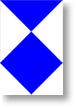 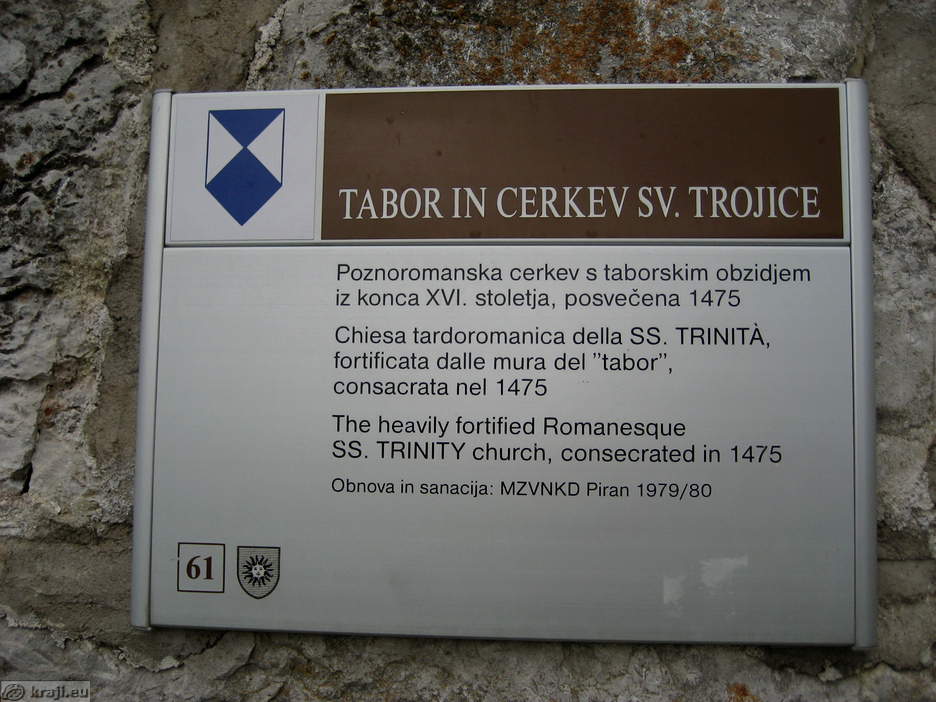 Slika 6: Označevanje nepremičnih kulturnih spomenikovZaščita kulturne dediščine obsega priprave in izvajanje ukrepov za zmanjšanje nevarnosti ter preprečevanje škodljivih vplivov požarov v naravnem okolju na kulturno dediščino. Priprave in zaščitne ukrepe ter tudi ukrepe reševanja ob samem pojavu požara izvajajo lastniki in uporabniki kulturne dediščine, strokovna služba za varstvo kulturne dediščine, strokovna služba za varstvo kulturne dediščine, občine in država. Pri izvajanju zaščite in reševanja kulturne dediščine po potrebi sodelujejo tudi ustrezne enote in službe Civilne zaščite, gasilske enote ter druge sile za zaščito, reševanje in pomoč.Zaščita in reševanje kulturne dediščine vključuje tudi premestitev premične kulturne dediščine, če je to potrebno zaradi obsega požara in nevarnosti za uničenje dediščine.Pregled in ukrepe za zaščito in reševanje varstvo kulturne dediščine morajo vsebovati vsi načrti zaščite in reševanja ob velikem požaru v naravnem okolju. Pomembna je zaščita nepremične oziroma po potrebi premestitev premične kulturne dediščine.Naloge zaščite, reševanja in pomočiGašenje in reševanje Naloge gašenja in reševanja ob velikem požaru v naravnem okolju izvajajo gasilske enote. Gasilske enote izvajajo:naloge gašenja in reševanja ob požarih,določene naloge zaščite in reševanja ljudi ter premoženja ob požarih,požarno stražo,gasilsko stražo,preventivne naloge varstva pred požarom.Naloge gašenja iz zraka, opazovanja območja požara kot tudi koordinacijo gašenja iz zraka izvaja DEGZ. Lokacije zajemanja vode in določila za izvajanje gašenja iz zraka so predhodno določene v operativnih dokumentih DEGZ.Občine ob razglašeni veliki ali zelo veliki požarni ogroženosti na svojem območju v sodelovanju z lastniki oziroma upravljalci zemljišč organizirajo in koordinirajo požarno stražo.Gasilska straža se izvaja po požaru, ko gasilci varujejo pogorišče pred ponovnim vžigom.Slovenska vojska in Policija  na podlagi ocene stanja in potreb sodelujeta pri gašenju velikega požara v naravnem okolju s helikoptersko-letalskimi in drugimi zmogljivostmi, ki so opredeljeni v načrtu dejavnosti SV in MNZ.D – 22	Načrt dejavnosti Slovenske vojske D – 22	Načrt dejavnosti MNZ 	SOP DEGZPrva pomoč in nujna medicinska pomoč 					DIAGRAM POTEKA 								   AKTIVNOSTI			V okviru prve pomoči se izvajajo le najnujnejši ukrepi za ohranitev življenja in varovanje zdravja ljudi na prizadetem območju. Prva pomoč se opravlja zunaj zdravstvenih ustanov, skupaj z reševanjem na kraju samem. Namen dajanja prve pomoči je, da poškodovani lahko čim prej in v kar najboljšem stanju pride do strokovne medicinske pomoči oziroma zdravljenja. V okviru nujne medicinske pomoči se ob velikem požaru v naravnem okolju izvajata:nujna pomoč, ki jo daje zdravstveno osebje na terenu ali v zdravstvenih domovih,nujna specialistična zdravstvena pomoč, ki jo zagotavljajo splošne in specialistične bolnišnice.Nujno medicinsko pomoč (NMP) izvajajo službe nujne medicinske pomoči, organizirane na primarni in sekundarni ravni zdravstvene dejavnosti skladno s smernicami za delovanje sistema nujne medicinske pomoči ob množičnih nesrečah.Dispečerska služba zdravstva (DSZ) oz. pristojen Dispečerski center zdravstva (DCZ) sprejema klice ter aktivira, koordinira in obvešča ekipe NMP ter druge entitete v zdravstvu.Nujno medicinsko pomoč za poškodbe (opekline, zadušitve, druge poškodbe) in bolezni gasilcev, ki se zgodijo pri gašenju velikega in zelo velikega požara v naravnem okolju, praviloma zagotavlja najbližja enota nujne medicinske pomoči na območju, ki ga je zajel požar. V primeru aktiviranja državnega načrta se zagotovi stalna prisotnost ekip(e) NMP na mestu požara, kar je opredeljeno v posebnem dodatku k načrtu D – 809.D – 6       Navodilo za izvajanje psihološke pomočiD – 109	Smernice za delovanje sistema nujne medicinske pomoči ob množičnih nesrečah (MZ)D – 809	Načrt za izvajanje stalne prisotnosti ekipe NMP na mestu požara ob aktiviranju Državnega načrta zaščite in reševanja ob velikem požaru v naravnem okoljuVeterinarska pomočVeterinarska pomoč ob velikem požaru v naravnem okolju obsega:zbiranje podatkov o poškodovanih in poginulih živalih na prizadetem območju,evakuacija živali,nujno veterinarsko pomoč poškodovanim živalim,sodelovanje pri odstranjevanju živalskih trupel.Varstvo pred neeksplodiranimi ubojnimi sredstvi  Ob gašenju požara v naravnem okolju na območju Slovenije lahko gasilci naletijo na neeksplodirana ubojna sredstva (NUS). Vodja intervencije mora pred začetkom gašenja požara iz karte o možnih nahajališčih NUS ugotoviti, ali se na območju požara nahaja NUS. Ob požarih na območjih zelo velike ogroženosti z NUS se, poleg pristojnih gasilcev, obvešča tudi poveljnika DEvNUS. Vodja intervencije uskladi način gašenja požara s pripadnikom DEvNUS ob upoštevanju Usmeritev za gašenje požarov v naravnem okolju na območjih, ogroženih z neeksplodiranimi ubojnimi sredstvi (D – 805).P – 803	Regijske karte s pregledom možnih nahajališč neeksplodiranih ubojnih sredstev v Zahodni SlovenijiD – 805	Usmeritve za gašenje požarov v naravnem okolju na območjih, ogroženih z neeksplodiranimi ubojnimi sredstvi OSEBNA IN VZAJEMNA ZAŠČITA Osebna in vzajemna zaščita obsegata vse ukrepe prebivalcev za preprečevanje in ublažitev posledic požara v naravnem okolju za njihovo zdravje in življenje ter varnost njihovega premoženja. Občine in pristojne inšpekcijske službe ter Policija zagotovijo, da se v obdobjih, ko je za posamezno območje v naravnem okolju razglašena velika ali zelo velika požarna ogroženost na tem območju, prepovedano:kuriti, požigati kmetijske površine, kuriti kresove, požigati in izvajati ognjemete, odmetavati goreče ali druge predmete, ki lahko povzročijo požar,izven pozidanih površin uporabljati predmete, naprave ali izvajati aktivnosti, ki lahko povzročijo požar,požigati na območju ob infrastrukturnih objektih,izvajati aktivnosti, ki lahko povzročijo požar, zaradi zatiranja preveč razmnoženih populacij insektov in bolezni gozdnega drevja, ki lahko ogrozijo gozd.Za organizacijo, razvoj in usmerjanje osebne in vzajemne zaščite so pristojne občine. Občine v svojih načrtih zaščite in reševanja natančno opredelijo način izvedbe osebne in vzajemne zaščite ter predvidijo preventivne in zaščitne ukrepe ob požaru v naravnem okolju. V občinskih načrtih zaščite in reševanja se natančneje opredelijo načini seznanitve in ozaveščanja prebivalcev glede pripravljenosti na nestrečo. Občine pripravijo ukrepe in napotke o pravilnem ravnanju pred požarom v naravnem okolju, med njim in po njemter z njimi seznanjijo prebivalce. Ko ob naravni ali drugi nesreči nastopijo posledice, npr. da gre za poškodovane ljudi, so dolžni ljudje, ki so ostali nepoškodovani, pomagati po svojih močeh in sposobnostih. Ob ugotovitvi, da sami naloge ne zmorejo, morajo v svoji okolici kar najhitreje poiskati ljudi za pomoč pri reševanju. V okviru osebne in vzajemne zaščite lahko prebivalci opravljajo le manj zahtevne zaščitne in reševalne naloge, ne morejo pa opravljati nalog, ki zahtevajo temeljito strokovno znanje in za katere so potrebna zahtevna tehnična sredstva. Prebivalci za izvajanje osebne in vzjemne pomoči uporabljajo lastna namenska in priročna sredstva. Napotke in opozorila za preprečevanje požarov in ukrepanje prebivalcev ob nastanku požara v naravnem okolju lahko posreduje tudi URSZR (zloženke, TV-opozorila itn.) ter objavlja na spletni strani http://www.sos112.si.D – 7	Navodilo prebivalcem za ravnanje ob nesrečiRAZLAGA OKRAJŠAVPRILOGE IN DODATKI TER VIRISkupne prilogeP – 1	Podatki o poveljniku CZ RS, namestniku poveljnika CZ RS in članih Štaba CZ RSP – 2	Podatki o dežurnih osebah na URSZR P – 3	Pregled sil za ZRP P – 4	Podatki o organih, službah in enotah CZ P – 5	Seznam zbirališč sil za ZRP P – 6	Pregled osebne in skupne opreme ter sredstev pripadnikov enot za ZRP P – 8	Pregled materialnih sredstev iz državnih rezerv za primer naravnih in drugih nesreč P – 9	Pregled materialnih sredstev iz državnih blagovnih rezerv za primer naravnih in drugih nesreč P – 12	Pregled gasilskih enot širšega pomena in njihovih pooblastil s podatki o poveljnikih in namestnikih poveljnikovP – 15	Podatki o odgovornih osebah, ki se jih obvešča o nesreči P – 16	Pregled kontaktnih organov drugih držav in mednarodnih organizacij, dežel in županij sosednjih držav P – 17	Seznam prejemnikov informativnega biltena P – 18	Seznam medijev, ki bodo posredovali obvestilo o izvedenem alarmiranju in napotke za izvajanje zaščitnih ukrepov P – 19	Radijski imenik sistema zvez ZA-RE, ZA-RE+  P – 20	Pregled sprejemališč za evakuirane prebivalce P – 21	Pregled objektov, kjer je možna začasna nastanitev ogroženih prebivalcev, in njihove zmogljivosti ter lokacije, primerne za postavitev zasilnih prebivališč P – 24	Pregled enot, služb in drugih operativnih sestavov društev in drugih nevladnih organizacij, ki sodelujejo pri reševanju P – 25	Pregled človekoljubnih organizacij P – 28	Pregled splošnih in specialističnih bolnišnic po regijahPosebne prilogeP – 800	Evidenčni list o vzdrževanju načrtaP – 801	Državna ocena ogroženosti zaradi velikih požarov v naravnem okoljuP – 802	Pregled/ocena potrebnih sil in sredstev za ZRPP – 803	Regijske karte s pregledom možnih nahajališč neeksplodiranih ubojnih sredstev v Zahodni Sloveniji Skupni dodatkiD – 1  		Načrtovana finančna sredstva za izvajanje načrta ZiR D – 2  	Načrt URSZR za zagotovitev prostorskih in drugih pogojev za delo poveljnika CZ RS in Štaba CZ RS D – 3	Načrt organizacije in delovanja državnega logističnega centra  D – 4  	Načrt zagotavljanja zvez ob nesreči D – 6	Navodilo za izvajanje psihološke pomoči D – 7  	Navodilo prebivalcem za ravnanje ob nesreči D – 8	Navodilo za obveščanje ob nesreči D – 9	Zaščitni ukrep evakuacija – priporočiloD – 13	Vzorec obrazca za povrnitev stroškov občinam ob nesrečiD – 14	Vzorec odredbe o aktiviranju sil in sredstev za ZRP D – 15	Vzorec delovnega naloga D – 17	Vzorec prošnje za mednarodno pomoč D – 18	Vzorec obrazca za obveščanje organov drugih držav in mednarodnih organizacijD – 19	Vzorec sklepa o aktiviranju načrta ZiR ob nesreči D – 20	Vzorec sklepa o preklicu izvajanja zaščitnih ukrepov in nalog ZRP D – 22	Načrti dejavnosti (CORS, URSZR, UKOM, ministrstva, pristojnega za notranje zadeve, zdravje, promet, zunanje in evropske zadeve, finance, gospodarstvo, okolje, prostor, kulturno dediščino in kmetijstvo, gozdarstvo in prehrano)Posebni dodatkiD – 102 	Predpisi o medijih  D – 103 	Dokumenti o aktiviranju državnih zrakoplovov za nujne naloge ZRPD – 104 	Priprava države gostiteljice za sprejem mednarodne pomoči (HOST NATION SUPPORT), postopkovnik D – 109 	Smernice za delovanje sistema NMP ob množičnih nesrečah D – 706 	Navodilo prvim posredovalcem za zavarovanje sledov nesrečeD – 800	Standardni operativni postopek med URSZR in Državno upravo za zaščito in reševanje Republike Hrvaške o nudenju pomoči z zrakoplovi ob požarih v odprtem prostoruD – 801	Karta con za letalske opazovalne prelete v času povečane požarne ogroženostiD – 802	Protokol o čezmejnem sodelovanju med URSZR in Civilno zaščito avtonomne dežele Furlanije - Julijske krajine Republike Italije pri napovedovanju, preprečevanju in vzajemni pomoči v primeru naravnih in drugih nesreč in tehnične prilogeD – 803	Načrt delovanja Gasilske zveze Slovenije ob velikih požarih v naraviD – 804	Protokol izklapljanja in vklapljanja daljnovodov ob velikem požaru v naravnem okolju D – 805	Usmeritve za gašenje požarov v naravnem okolju na območjih, ogroženih z neeksplodiranimi ubojnimi sredstviD – 806	Usmeritve za uporabo letalske radijske frekvence 119.550 MHz za zveze med zračnimi plovili, centri za obveščanje in enotami ZiRD – 807	Projekt Protipožarni nadzor v naravi – videonadzorni sistem, Sistem VIDEOKRAS (zaključno  poročilo) D – 808	Merila za kritje stroškov intervencijeD – 809	Načrt za izvajanje stalne prisotnosti ekipe NMP na mestu požara ob aktiviranju Državnega načrta zaščite in reševanja ob velikem požaru v naravnem okoljuD – 810	Načrt organizacije in delovanja logističnega centra KrasViriMinistrstvo za kmetijstvo, gozdarstvo in prehrano (2015). Ocena tveganja za velik požar v naravnem okolju, verzija 1.0.  Jereb, L., Turk, B. (2014). Uvajanje novih preventivnih ukrepov za omejevanje požarov v naravnem okolju. Revija UJMA, številka 28, 2014, str. 236–244. Zavod za gozdove Slovenije (2023). Poročilo ZGS o gozdovih za leto 2022.Darko Muhič (2017). Požari v naravi, dopolnjena izdaja. Gasilska zveza Slovenije.Razred ogroženostiObveznost nosilcev načrtovanja 1.Ni obveznosti.2.Priporočljivo je izdelati dele načrta zaščite in reševanja oziroma dokumente, v katerih se določi način opazovanja, obveščanja in alarmiranja ter izvajanje zaščitnih ukrepov in nalog zaščite, reševanja in pomoči. 3.Treba je izdelati dele načrta zaščite in reševanja oziroma dokumente, v katerih se določi način opazovanja, obveščanja in alarmiranja ter izvajanje zaščitnih ukrepov in nalog zaščite, reševanja in pomoči. 4.Treba je izdelati dele načrta zaščite in reševanja oziroma dokumente, v katerih se določi način opazovanja, obveščanja in alarmiranja ter izvajanje zaščitnih ukrepov in nalog zaščite, reševanja in pomoč, priporočljivo pa je izdelati načrt zaščite in reševanja v celoti.5.Treba je izdelati načrt zaščite in reševanja v celoti.ARSOAgencija RS za okoljeCORSCenter za obveščanje RSCZCivilna zaščitaCZ RSCivilna zaščita RSDARSDružba za avtoceste RSDCZDispečerski center zdravstvaDEGZDržavna enota za gašenje z zrakoploviDEvNUSDržavna enota za varstvo pred neeksplodiranimi ubojnimi sredstviDSZDispečerska služba zdravstvaELESSistemski operater prenosnega elektroenergetskega omrežjaEU ERCCEU Center za usklajevanje nujnega odziva GISGozdarski inštitut SlovenijeGRSGorska reševalna službaGŠSVGeneralštab Slovenske vojskeGZSGasilska zveza SlovenijeICZRIzobraževalni center za zaščito in reševanjeIRSVNDNInšpektorat RS za varstvo pred naravnimi in drugimi nesrečamiMKGPMinistrstvo za kmetijstvo, gozdarstvo in prehranoMNZMinistrstvo za notranje zadeveMZMinistrstvo za zdravjeNATO-EADRCCEvroatlantski center za usklajevanje pomoči ob nesrečahNCKUNacionalni center za krizno upravljanjeNMPNujna medicinska pomočNUSNeeksplodirana ubojna sredstvaOC SVOperativni center Slovenske vojskeOKC UPS GPUOPERATOR ZRPOperativno-komunikacijski center, Uprava za policijske specialnosti – Generalna policijska upravaOrganizacija, ki opravlja naloge ZRP s sistemi brezpilotnih zrakoplovovPGDProstovoljno gasilsko društvoReCO Regijski center za obveščanjeRKBRadiološka, kemična in biološka zaščita RSRepublika SlovenijaSVSlovenska vojskaURSZRUprava RS za zaščito in reševanjeUKOMUrad Vlade RS za komuniciranjeZA-RERadijske zveze v sistemu zaščite in reševanjaZiRZaščita in reševanjeZGSZavod za gozdove SlovenijeZRPZaščita, reševanje in pomoč